PHIẾU ĐỀ NGHỊ BỔ SUNG NỘI DUNGCHƯƠNG TRÌNH CUỘC HỌP ĐẠI HỘI ĐỒNG CỔ ĐÔNG THƯỜNG NIÊN 2020Kính gửi: Hội đồng quản trịTổng Công ty Cổ phần Dịch vụ Kỹ thuật Dầu khí Việt NamTên Cổ đông: …………………………………………………………………………………....Số CMND/CCCD/Hộ chiếu/ĐKKD: …………………………………………………….….….Ngày cấp: ……………………………………. Tại:……….………………….…...……..….….Địa chỉ liên lạc: ………………………………………………Số điện thoại:…………………..Số cổ phần sở hữu liên tục đủ 06 (sáu) tháng cho đến thời điểm hiện tại: …………… cổ phần, tương ứng với: …………….. % Vốn điều lệ của Tổng Công ty Cổ phần Dịch vụ Kỹ thuật Dầu khí Việt Nam (Tổng Công ty).Căn cứ quy định của Luật Doanh nghiệp 68/2014/QH13 về quyền và nghĩa vụ Cổ đông, tôi/chúng tôi đề nghị bổ sung các nội dung sau vào Chương trình Họp ĐHĐCĐ thường niên 2020:........................................................................................................................................................................................................................................................................................................................................................................................................................................................................................................................................................................................................................................................................................................................................................................................................................................................................................................................................................................................................................................................................................................................................................Tôi/chúng tôi cam kết chịu trách nhiệm về tính chính xác của nội dung văn bản và hồ sơ kèm theo, đồng thời cam kết tuân thủ đầy đủ theo quy định của Điều lệ, pháp luật và Quy chế làm việc tại cuộc Họp Đại hội đồng Cổ đông thường niên 2020 của Tổng Công ty.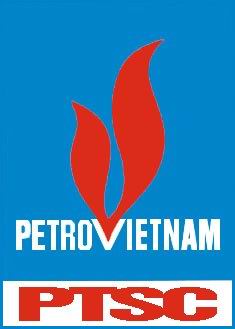 TẬP ĐOÀN DẦU KHÍQUỐC GIA VIỆT NAMTỔNG CÔNG TY CỔ PHẦNDỊCH VỤ KỸ THUẬT DẦU KHÍ VIỆT NAMCỘNG HÒA XÃ HỘI CHỦ NGHĨA VIỆT NAMĐộc lập - Tự do - Hạnh phúcHồ sơ kèm theo:Bản sao hợp lệ CMND/CCCD/Hộ chiếu/ĐKKD;Bản sao kê sở hữu chứng khoán PVS có xác nhận của Công ty chứng khoán.............., ngày ...... tháng ...... năm 2020CỔ ĐÔNG(Ký, ghi rõ họ tên, đóng dấu Công ty trong trường hợp là pháp nhân)